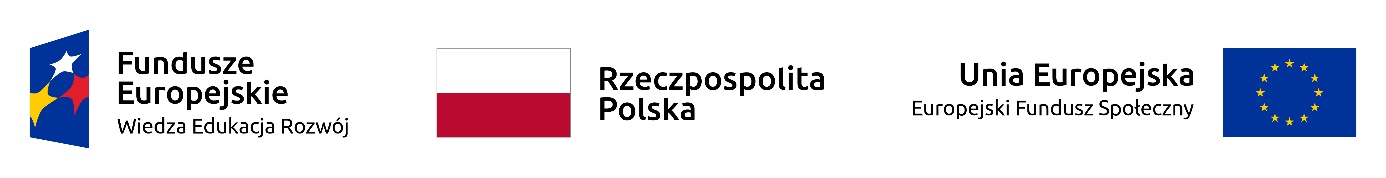 Załącznik nr 3 do zapytania ofertowego SZCZEGÓŁOWY OPIS PRZEDMIOTU ZAMÓWIENIA Zadanie częściowe nr 1Dostawa licencji do serwera VMware vSphere  i VMware vCenter  
oraz zasilacza awaryjnego UPS1) Licencja do serwera VMware vSphere  Ilość:  4 sztukiAcademic VMware vSphere 7 Standard for 1 processor lub równoważna akademicka wersja oferowanego oprogramowania.Serwer wskazany w niniejszym dokumencie przeznaczony będzie do pracy w użytkowanym przez Zamawiającego klastrze vSphere serwerów VMware ESXi Zamawiającego, który to klaster będzie rozbudowany o ten serwer. Zaoferowane oprogramowanie do wirtualizacji serwerów musi być w pełni kompatybilne z oprogramowaniem Academic VMware vCenter Server 7 Standard for vSphere 7, do zarządzania środowiskiem wirtualizacji serwerów.Minimalne wymagania oraz funkcjonalności:współpraca z oprogramowaniem Academic VMware vCenter Server 7 Standard;licencja wieczysta z prawem do aktualizacji na podstawie aktualnej subskrypcji; zawierająca  także wsparcie producenta na podstawie EULA;pozwala na uruchomienie wysokowydajnej warstwy wirtualizacyjnej bezpośrednio na infrastrukturze hosta;umożliwia przenoszenie plików maszyn wirtualnych z jednej lokalizacji przechowywania danych do innej bez zakłócenia dla użytkowników lub utraty usług, na przykład 
z lokalnego magazynu danych do wspólnego magazynu;interfejs umożliwiający komunikację zewnętrznych urządzeń lub aplikacji z podstawową pamięcią masową z wykorzystaniem serwera do zarządzania środowiskiem wirtualizacji;umożliwia migrację w czasie rzeczywistym, maszyn wirtualnych z jednego hosta ESXi na inny, w sytuacji, kiedy hosty pracują w różnych przełącznikach wirtualnych;zapewnia ciągłą dostępność dowolnej aplikacji w przypadku awarii sprzętu bez utraty danych lub przestojów; dla obciążeń do 4 procesorów wirtualnych;zabezpiecza maszyny wirtualne rozwiązaniami anty-wirusowymi oraz anty-malware, bez konieczności wykorzystania w tym celu agenta wewnątrz maszyny wirtualnej;umożliwia wirtualizację zewnętrznej pamięć masowej (SAN i NAS) oraz zapewnia obsługę VM, opartą na zasadach zarządzania pamięcią masową za pośrednictwem serwera do zarządzania środowiskiem wirtualizacji;znacząco skraca czas udostępniania gotowych maszyn wirtualnych w przypadku udostępniania aplikacji VDI;zapewnia proste, efektywne oraz scenralizowane zarządzanie szablonami maszyn wirtualnych, urządzeniami typu appliance, obrazami ISO oraz gotowymi skryptami.2) Licencja Support 3 lata dla serwera VMware vSphere  Ilość: 4 sztukiSupport przeznaczony i współpracujący z oprogramowaniem Academic VMware vSphere 7 Standard for 1 processor lub z oprogramowaniem równoważnym oferowanym przez Wykonawcę. 3) Licencja do serwera VMware vCenterIlość: 1 sztukaAcademic VMware vCenter Server 7 Standard for vSphere 7 (Per Instance) lub równoważna akademicka wersja oferowanego oprogramowania.Oprogramowanie, o którym mowa w niniejszym dokumencie przeznaczone będzie do obsługi serwerów zakupionych oraz pracujących obecnie u Zamawiającego, które używają oprogramowania VMware vSphere 7. Zaoferowane oprogramowanie do zarządzania środowiskiem wirtualizacji serwerów musi być w pełni kompatybilne z oprogramowaniem Academic VMware vSphere 7 Standard for 1 processor przeznaczonym do wirtualizacji serwerów.Minimalne wymagania: współpraca z oprogramowanie Academic VMware vSphere 7 Standard for 1 processor;obsługa minimalnej ilości hostów 2000;licencja wieczysta z prawem do aktualizacji na podstawie aktualnej subskrypcji oraz wsparcie producenta na podstawie EULA4) Licencja Support 3 lata dla serwera VMware vCenter  Ilość: 1 sztukaSupport przeznaczony i współpracujący z oprogramowniem “Academic VMware vCenter Server 7 Standard for vSphere 7 (Per Instance)” lub z oprogramowaniem równoważnym oferowanym przez Wykonawcę. 5)  Zasilacz awaryjny UPSIlość: 1 sztukaZadanie częściowe nr 2Dostawa switcha zarządzalnego wraz z wkładkami światłowodowymi*.1) Switch zarządzanyIlość: 1 sztuka 2) Wkładki światłowodowe do switchaIlość: 4 sztukiWkładka światłowodowa minimalne wymagania:Typ transceivera SFP: MiedźTyp interfejsu: RJ-45Maksymalna szybkość przesyłania danych: 10 Gb/sZłącze światłowodowe: SFP+Ilość portów Ethernet LAN (RJ-45): 1Technologia okablowania : 10GBASEMaksymalny dystans transferu: 100mWkładka zgodna z zaproponowanym switchem oraz zaprojektowana przez producenta switcha i oznaczona jego znakiem firmowym.Gwarancja producenta* Uwaga: Zamawiający informuje, iż zgodnie art. 83 ust 1 pkt 26 ustawy z dnia 11 marca 2004r. 
o podatku od towarów i usług (Dz.U. z 2021 r. poz. 685 z późn. zm.) do dostaw sprzętu komputerowego: dla placówek oświatowych stosuje się stawkę podatku VAT w wysokości 0%.Wykaz towarów, których dostawa jest opodatkowana stawką 0% na podstawie art. art. 83 ust 1 pkt 26 :Jednostki centralne komputerów, serwery, monitory, zestawy komputerów stacjonarnych.DrukarkiSkaneryUrządzenia komputerowe do pism Braille'a (dla osób niewidomych i niedowidzących)Urządzenia do transmisji danych cyfrowych (w tym koncentratory i switche sieciowe, routery i modemy)Zamawiający informuje, że będzie ubiegał się o zgodę na zastosowanie stawki podatku VAT w wysokości 0% dla ww. urządzeń, które są objęte niniejszym zamówieniem.   Dostępność SupportuPoniedziałek - PiątekCzas dostępności8:00 – 18:00Metoda kontaktuTicket - OnlineIlość zgłoszeńNieograniczonaUpdateTakUpgradeTakDługość wsparciaMin. 3 lataDostępność SupportuPoniedziałek - PiątekCzas dostępności8:00 – 18:00Metoda kontaktuTicket - OnlineIlość zgłoszeńNieograniczonaUpdateTakUpgradeTakDługość wsparciaMin. 3 lataMoc czynnaMin. 2700 WArchitektura UPS-aline-interactiveLiczba faz na wejściu1 (230V)Napięcie na wejściuMin. 150 - 305VMoc pozornaMin. 3000 VAPojemność akumulatoraMin. 547 VAhCzas przełączeniaMaks. 4 msCzas podtrzymania (obciążenie 100%)Min 3.10 minCzas ładowaniaMax.3 hTyp obudowyRack 2UFunkcje specjalne – minimalna ilość- Regulowana czułość na napięcieFunkcje specjalne – minimalna ilość- Regulowane punkty przełączania napięciaFunkcje specjalne – minimalna ilość- Alarmy dźwiękoweFunkcje specjalne – minimalna ilość- Automatyczne włączenie UPS-a po powrocie zasilaniaFunkcje specjalne – minimalna ilość- Automatyczny testFunkcje specjalne – minimalna ilość- Powiadomienie o awarii akumulatoraFunkcje specjalne – minimalna ilość- Automatyczna regulacja napięcia (AVR) z funkcją korekcji niskich i wysokich napięćFunkcje specjalne – minimalna ilość- Możliwość zimnego startuFunkcje specjalne – minimalna ilość- Powiadomienie o rozłączeniu akumulatoraFunkcje specjalne – minimalna ilość- Licznik energiiFunkcje specjalne – minimalna ilość- Regulacja częstotliwości i napięciaFunkcje specjalne – minimalna ilość- Tryb ekologicznyFunkcje specjalne – minimalna ilość- Wysoka sprawność onlineFunkcje specjalne – minimalna ilość- Akumulatory wymienialne przez użytkownika “na gorąco” bez przerywania pracy systemuFunkcje specjalne – minimalna ilość- Inteligentne zarządzanie akumulatoramiFunkcje specjalne – minimalna ilość- Intuicyjny interfejs z wyświetlaczem LCDFunkcje specjalne – minimalna ilość- Kontrolki LEDFunkcje specjalne – minimalna ilość- Zarządzalny sieciowoFunkcje specjalne – minimalna ilość- Sterowanie grupami gniazdFunkcje specjalne – minimalna ilość- Powiadamianie o przewidywanych usterkachFunkcje specjalne – minimalna ilość- Prognoza daty wymiany akumulatoraFunkcje specjalne – minimalna ilość- Fabrycznie zainstalowana karta zarządzająca Network Management CardFunkcje specjalne – minimalna ilość- Czysty wyjściowy przebieg sinusoidalny przy zasilaniu z akumulatoraFunkcje specjalne – minimalna ilość- Certyfikat bezpieczeństwa zgodny z normą UL1778Funkcje specjalne – minimalna ilość- Sekwencyjne zamykanie i restartowanie w sieciFunkcje specjalne – minimalna ilość- Port szeregowyFunkcje specjalne – minimalna ilość- Pojedyncza zarządzana grupa gniazd wyjściowychFunkcje specjalne – minimalna ilość- Gniazdo typu SmartSlotFunkcje specjalne – minimalna ilość- Zgodny z oprogramowaniem StruxureWare Data Center ExpertFunkcje specjalne – minimalna ilość- Ładowanie akumulatorów dostosowane do temperaturyFunkcje specjalne – minimalna ilość- Złącze USBFunkcje specjalne – minimalna ilość- Akumulatory wymienialne przez użytkownikaFunkcje specjalne – minimalna ilość- Szeroki zakres napięć na wejściuFunkcje specjalne – minimalna ilość- Bezpiecznik automatycznyFunkcje specjalne – minimalna ilość- Filtrowanie napięciaPorty- RJ-45 10/100 Base-T, RJ-45 Serial, SmartSlot, USBKarta do zarządzania UPS - Obsługa BACnet/IP, Interfejs wiersza polecenia, Kompatybilna z zasilaczami UPS wyposażonymi w gniazdo SmartSlot, szyfrowanie kluczem publicznym/prywatnym o długości do 2048 bitów, obsługa czujnika temperatury, Obsługa IPv6, Obsługa Modbus TCP, dostęp maksymalnie 8 użytkowników przez przeglądarkę WWW i maksymalnie 3 użytkowników przez interfejs wiersza poleceń, Zgodność ze standardową bazą MIB RFC 1628 dla zasilaczy UPS, Aktualizacja oprogramowania firmware zasilacza UPS, dostęp przez przeglądarkę, Integracja z oprogramowaniem StruxureWare Data Center Expert, możliwość zamykania wielu serwerów poprzez sieć, wielopoziomowy dostęp użytkowników, obsługa standardu Radius, powiadomienie o błędzie, Zdalne zarządzanie urządzeniami.- Karta do zarządzania UPS musi być zaprojektowana przez producenta UPS i oznaczona jego znakiem firmowym.Złącza wyjściowe(1) IEC 320 C19Złącza wyjściowe(8) IEC 320 C13Złącza wyjściowe(3) IEC JumpersAkcesoria w zestawie- CD z oprogramowaniemAkcesoria w zestawie- Dokumentacja na CDAkcesoria w zestawie- Klamry do montażu w szafach przemysłowychAkcesoria w zestawie- Kabel do sygnalizacji RS-232 do Smart-UPSAkcesoria w zestawie- Kabel USBAkcesoria w zestawie- Podręcznik użytkownikaInne:- Znamionowa energia przepięcia 320 DżuliWymiar:- Wysokość w szafie przemysłowej: 2UGwarancja3 lata urządzenie, 2 lata akumulatoryTyp przełącznikaZarządzalnyPrzełącznik wielowarstwowyL3  Ilość slotów SFP+ (10Gb/s)28Ilość slotów SFP28 (25Gb/s)4  Liczba zainstalowanych modułów SFP+ (10 GB/s)28 sztuk – Moduły SFP+ (10 GB/s) muszą być zaprojektowane przez producenta switcha i oznaczone jego znakiem firmowym.Maksymalny pobór mocy100WSposób zasilaniaAC (wbudowany zasilacz)Gniazdo RPS zgodne z urządzeniem USP-RPSWyświetlaczMin. o przekątnej 1.3 cala, dotykowyObsługa POENieLiczba wentylatorów4 sztukiDublowanie portów	TakAgregator połączenia	TakObsługa sieci VLANTakMożliwości montowania w stelażuTakWymiarWysokość w szafie przemysłowej: 1U  Diedy LEDTakCertyfikatyCE, FCC, ICCałkowita przepustowość non-blocking380 GbpsPrzepustowość przełączania 760 GbpsPrędkość przekazywania pakietów565.44 MppsZarządzanie switchaZgodny z oprogramowaniem UniFi Network: Wersja 6.1.25 i nowszeGwarancjaGwarancja producenta 